                          2020-2021 EĞİTİM ÖĞRETİM YILI HAZİRAN AYI AYLIK PLANI DEĞERLER EĞİTİMİ            İNGİLİZCE            İNGİLİZCE            İNGİLİZCEAYIN RENGİAYIN RENGİAYIN RAKAMIAYIN RAKAMIAYIN RAKAMISCAMPER ÇALIŞMASISCAMPER ÇALIŞMASISCAMPER ÇALIŞMASIAYIN ŞEKLİ.-HADİS ; AMELLER NİYETLERE GÖREDİR.HZ. SALİH (S.A.V)PEYGAMBERİN HAYATI,TUTUMLU OLMANIN ÖNEMİ,DEĞERLENDİRME-HOW İS THE WEATHER ?-REVESİON-HOW İS THE WEATHER ?-REVESİON-HOW İS THE WEATHER ?-REVESİON      EFLATUN       EFLATUN    5 ER 5 ER RİTMİK                                   SAYMA   5 ER 5 ER RİTMİK                                   SAYMA   5 ER 5 ER RİTMİK                                   SAYMABEDENİN PARMAK BOYUTUNDA OLSAYDI NNELER OLURDU?BEDENİN PARMAK BOYUTUNDA OLSAYDI NNELER OLURDU?BEDENİN PARMAK BOYUTUNDA OLSAYDI NNELER OLURDU?TÜM GEOMETRİK ŞEKİLLER   MÜZİK ETKİNLİĞİ   MÜZİK ETKİNLİĞİ   MÜZİK ETKİNLİĞİOYUN ETKİNLİĞİOYUN ETKİNLİĞİOYUN ETKİNLİĞİOYUN ETKİNLİĞİTÜRKÇE DİL ETKİNLİĞİTÜRKÇE DİL ETKİNLİĞİTÜRKÇE DİL ETKİNLİĞİAKIL VE ZEKÂAKIL VE ZEKÂAKIL VE ZEKÂ  -RİTİM ÇALIŞMAMIZ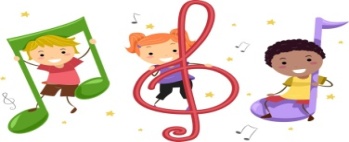   -RİTİM ÇALIŞMAMIZ  -RİTİM ÇALIŞMAMIZ  -PARKUR  -TAKIM ÇALISMASI  -ÇARKI ÇEVİR VE TAT OYUNU  - KART OYUNU(B)  -BARDAK OYUNU- BALON PATLATMA (G)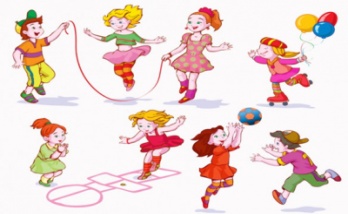   -PARKUR  -TAKIM ÇALISMASI  -ÇARKI ÇEVİR VE TAT OYUNU  - KART OYUNU(B)  -BARDAK OYUNU- BALON PATLATMA (G)  -PARKUR  -TAKIM ÇALISMASI  -ÇARKI ÇEVİR VE TAT OYUNU  - KART OYUNU(B)  -BARDAK OYUNU- BALON PATLATMA (G)  -PARKUR  -TAKIM ÇALISMASI  -ÇARKI ÇEVİR VE TAT OYUNU  - KART OYUNU(B)  -BARDAK OYUNU- BALON PATLATMA (G) -PARMAK OYUNU -TEKERLEME  -BİLMECE -HİKÂYE OKUMA -GÖLGE EŞLEŞTİRME -MANDALA-SORUMLULUK PROJESİ (YUMURTA)- ÇİZGİ ÇALIŞMASI -MAKAS ÇALIŞMASI 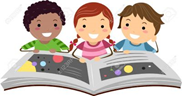  -PARMAK OYUNU -TEKERLEME  -BİLMECE -HİKÂYE OKUMA -GÖLGE EŞLEŞTİRME -MANDALA-SORUMLULUK PROJESİ (YUMURTA)- ÇİZGİ ÇALIŞMASI -MAKAS ÇALIŞMASI  -PARMAK OYUNU -TEKERLEME  -BİLMECE -HİKÂYE OKUMA -GÖLGE EŞLEŞTİRME -MANDALA-SORUMLULUK PROJESİ (YUMURTA)- ÇİZGİ ÇALIŞMASI -MAKAS ÇALIŞMASI -ÖZDEYİŞİNİ BUL (KART-DAİRE(T)-SİMETRİ (G)-ALTIGEN RENK (G)-ZE-KARE-DİKKAT PUZZLE-KODLAMA (B)- KAPAK( B)-MANGALA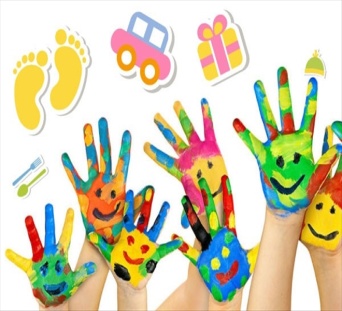 -ÖZDEYİŞİNİ BUL (KART-DAİRE(T)-SİMETRİ (G)-ALTIGEN RENK (G)-ZE-KARE-DİKKAT PUZZLE-KODLAMA (B)- KAPAK( B)-MANGALA-ÖZDEYİŞİNİ BUL (KART-DAİRE(T)-SİMETRİ (G)-ALTIGEN RENK (G)-ZE-KARE-DİKKAT PUZZLE-KODLAMA (B)- KAPAK( B)-MANGALAFEN VE DOĞAETKİNLİĞİFEN VE DOĞAETKİNLİĞİMONTESSORİ ETKİNLİĞİMONTESSORİ ETKİNLİĞİMONTESSORİ ETKİNLİĞİSANAT ETKİNLİĞİSANAT ETKİNLİĞİSANAT ETKİNLİĞİDRAMADRAMADRAMAMATEMATİK ETKİNLİĞİMATEMATİK ETKİNLİĞİ-BUZ VE TUZ DENEYİ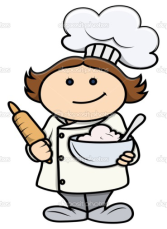 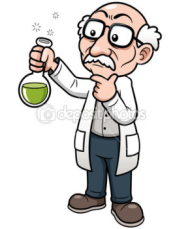 -BUZ VE TUZ DENEYİ-YÖNERGE(LASTİK TOKA)-GÖRSEL ALGI (KART (T)-DİKKAT ÇALIŞMASI OYUNU (B)-ÇAMAŞIR KATLAMA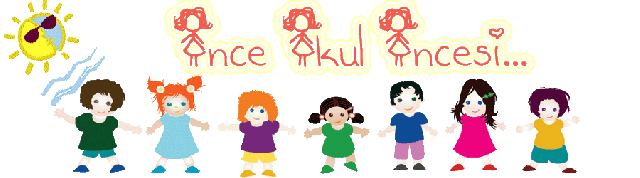 -YÖNERGE(LASTİK TOKA)-GÖRSEL ALGI (KART (T)-DİKKAT ÇALIŞMASI OYUNU (B)-ÇAMAŞIR KATLAMA-YÖNERGE(LASTİK TOKA)-GÖRSEL ALGI (KART (T)-DİKKAT ÇALIŞMASI OYUNU (B)-ÇAMAŞIR KATLAMA-RENKLİ TUTKAL (G)-GELİNCİK (G)-SEVİMLİ PANDA-BASKI(G)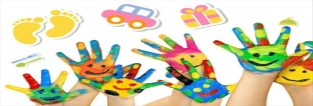 -RENKLİ TUTKAL (G)-GELİNCİK (G)-SEVİMLİ PANDA-BASKI(G)-RENKLİ TUTKAL (G)-GELİNCİK (G)-SEVİMLİ PANDA-BASKI(G)- HİKAYE CANLANDIRMA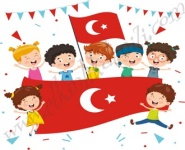 BİLGİNİZE SEVGİLERİMİZLEZEYNEP ÖZYÜREK- HİKAYE CANLANDIRMABİLGİNİZE SEVGİLERİMİZLEZEYNEP ÖZYÜREK- HİKAYE CANLANDIRMABİLGİNİZE SEVGİLERİMİZLEZEYNEP ÖZYÜREK-MATEMATİK ÇARKI-TOPLAMA- ÇIKARTMA  İŞLEMİ-ÖNCESİ VE SONRASI(M)- KART- SAYI (G)-MATEMATİK ÇARKI-TOPLAMA- ÇIKARTMA  İŞLEMİ-ÖNCESİ VE SONRASI(M)- KART- SAYI (G)DEĞERLİ VELİMİZ;          *PAZARTESİ GÜNÜ KİTAP GÜNÜDÜR.( Çocuklarımızın yaş düzeyine uygun evden getirdikleri kitaplar okunacaktır.)          *PERŞEMBE GÜNLERİMİZ, SAĞLIKLI YİYECEK PAYLAŞIM GÜNÜDÜR.(KURUYEMİŞ VEYA MEYVE)      -BU AY ROBOTİK KODLAMA VE DONDURMA ŞENLİĞİMİZ OLACAKTIR.                                                                                                                                                                                                      BİLGİLERİNİZE  SEVGİLERİMLE…	BETÜL ATALANDEĞERLİ VELİMİZ;          *PAZARTESİ GÜNÜ KİTAP GÜNÜDÜR.( Çocuklarımızın yaş düzeyine uygun evden getirdikleri kitaplar okunacaktır.)          *PERŞEMBE GÜNLERİMİZ, SAĞLIKLI YİYECEK PAYLAŞIM GÜNÜDÜR.(KURUYEMİŞ VEYA MEYVE)      -BU AY ROBOTİK KODLAMA VE DONDURMA ŞENLİĞİMİZ OLACAKTIR.                                                                                                                                                                                                      BİLGİLERİNİZE  SEVGİLERİMLE…	BETÜL ATALANDEĞERLİ VELİMİZ;          *PAZARTESİ GÜNÜ KİTAP GÜNÜDÜR.( Çocuklarımızın yaş düzeyine uygun evden getirdikleri kitaplar okunacaktır.)          *PERŞEMBE GÜNLERİMİZ, SAĞLIKLI YİYECEK PAYLAŞIM GÜNÜDÜR.(KURUYEMİŞ VEYA MEYVE)      -BU AY ROBOTİK KODLAMA VE DONDURMA ŞENLİĞİMİZ OLACAKTIR.                                                                                                                                                                                                      BİLGİLERİNİZE  SEVGİLERİMLE…	BETÜL ATALANDEĞERLİ VELİMİZ;          *PAZARTESİ GÜNÜ KİTAP GÜNÜDÜR.( Çocuklarımızın yaş düzeyine uygun evden getirdikleri kitaplar okunacaktır.)          *PERŞEMBE GÜNLERİMİZ, SAĞLIKLI YİYECEK PAYLAŞIM GÜNÜDÜR.(KURUYEMİŞ VEYA MEYVE)      -BU AY ROBOTİK KODLAMA VE DONDURMA ŞENLİĞİMİZ OLACAKTIR.                                                                                                                                                                                                      BİLGİLERİNİZE  SEVGİLERİMLE…	BETÜL ATALANDEĞERLİ VELİMİZ;          *PAZARTESİ GÜNÜ KİTAP GÜNÜDÜR.( Çocuklarımızın yaş düzeyine uygun evden getirdikleri kitaplar okunacaktır.)          *PERŞEMBE GÜNLERİMİZ, SAĞLIKLI YİYECEK PAYLAŞIM GÜNÜDÜR.(KURUYEMİŞ VEYA MEYVE)      -BU AY ROBOTİK KODLAMA VE DONDURMA ŞENLİĞİMİZ OLACAKTIR.                                                                                                                                                                                                      BİLGİLERİNİZE  SEVGİLERİMLE…	BETÜL ATALANDEĞERLİ VELİMİZ;          *PAZARTESİ GÜNÜ KİTAP GÜNÜDÜR.( Çocuklarımızın yaş düzeyine uygun evden getirdikleri kitaplar okunacaktır.)          *PERŞEMBE GÜNLERİMİZ, SAĞLIKLI YİYECEK PAYLAŞIM GÜNÜDÜR.(KURUYEMİŞ VEYA MEYVE)      -BU AY ROBOTİK KODLAMA VE DONDURMA ŞENLİĞİMİZ OLACAKTIR.                                                                                                                                                                                                      BİLGİLERİNİZE  SEVGİLERİMLE…	BETÜL ATALANDEĞERLİ VELİMİZ;          *PAZARTESİ GÜNÜ KİTAP GÜNÜDÜR.( Çocuklarımızın yaş düzeyine uygun evden getirdikleri kitaplar okunacaktır.)          *PERŞEMBE GÜNLERİMİZ, SAĞLIKLI YİYECEK PAYLAŞIM GÜNÜDÜR.(KURUYEMİŞ VEYA MEYVE)      -BU AY ROBOTİK KODLAMA VE DONDURMA ŞENLİĞİMİZ OLACAKTIR.                                                                                                                                                                                                      BİLGİLERİNİZE  SEVGİLERİMLE…	BETÜL ATALANDEĞERLİ VELİMİZ;          *PAZARTESİ GÜNÜ KİTAP GÜNÜDÜR.( Çocuklarımızın yaş düzeyine uygun evden getirdikleri kitaplar okunacaktır.)          *PERŞEMBE GÜNLERİMİZ, SAĞLIKLI YİYECEK PAYLAŞIM GÜNÜDÜR.(KURUYEMİŞ VEYA MEYVE)      -BU AY ROBOTİK KODLAMA VE DONDURMA ŞENLİĞİMİZ OLACAKTIR.                                                                                                                                                                                                      BİLGİLERİNİZE  SEVGİLERİMLE…	BETÜL ATALANDEĞERLİ VELİMİZ;          *PAZARTESİ GÜNÜ KİTAP GÜNÜDÜR.( Çocuklarımızın yaş düzeyine uygun evden getirdikleri kitaplar okunacaktır.)          *PERŞEMBE GÜNLERİMİZ, SAĞLIKLI YİYECEK PAYLAŞIM GÜNÜDÜR.(KURUYEMİŞ VEYA MEYVE)      -BU AY ROBOTİK KODLAMA VE DONDURMA ŞENLİĞİMİZ OLACAKTIR.                                                                                                                                                                                                      BİLGİLERİNİZE  SEVGİLERİMLE…	BETÜL ATALANDEĞERLİ VELİMİZ;          *PAZARTESİ GÜNÜ KİTAP GÜNÜDÜR.( Çocuklarımızın yaş düzeyine uygun evden getirdikleri kitaplar okunacaktır.)          *PERŞEMBE GÜNLERİMİZ, SAĞLIKLI YİYECEK PAYLAŞIM GÜNÜDÜR.(KURUYEMİŞ VEYA MEYVE)      -BU AY ROBOTİK KODLAMA VE DONDURMA ŞENLİĞİMİZ OLACAKTIR.                                                                                                                                                                                                      BİLGİLERİNİZE  SEVGİLERİMLE…	BETÜL ATALANDEĞERLİ VELİMİZ;          *PAZARTESİ GÜNÜ KİTAP GÜNÜDÜR.( Çocuklarımızın yaş düzeyine uygun evden getirdikleri kitaplar okunacaktır.)          *PERŞEMBE GÜNLERİMİZ, SAĞLIKLI YİYECEK PAYLAŞIM GÜNÜDÜR.(KURUYEMİŞ VEYA MEYVE)      -BU AY ROBOTİK KODLAMA VE DONDURMA ŞENLİĞİMİZ OLACAKTIR.                                                                                                                                                                                                      BİLGİLERİNİZE  SEVGİLERİMLE…	BETÜL ATALANDEĞERLİ VELİMİZ;          *PAZARTESİ GÜNÜ KİTAP GÜNÜDÜR.( Çocuklarımızın yaş düzeyine uygun evden getirdikleri kitaplar okunacaktır.)          *PERŞEMBE GÜNLERİMİZ, SAĞLIKLI YİYECEK PAYLAŞIM GÜNÜDÜR.(KURUYEMİŞ VEYA MEYVE)      -BU AY ROBOTİK KODLAMA VE DONDURMA ŞENLİĞİMİZ OLACAKTIR.                                                                                                                                                                                                      BİLGİLERİNİZE  SEVGİLERİMLE…	BETÜL ATALANDEĞERLİ VELİMİZ;          *PAZARTESİ GÜNÜ KİTAP GÜNÜDÜR.( Çocuklarımızın yaş düzeyine uygun evden getirdikleri kitaplar okunacaktır.)          *PERŞEMBE GÜNLERİMİZ, SAĞLIKLI YİYECEK PAYLAŞIM GÜNÜDÜR.(KURUYEMİŞ VEYA MEYVE)      -BU AY ROBOTİK KODLAMA VE DONDURMA ŞENLİĞİMİZ OLACAKTIR.                                                                                                                                                                                                      BİLGİLERİNİZE  SEVGİLERİMLE…	BETÜL ATALAN